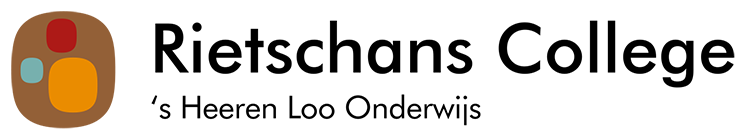 Aanvraagformulier verlof (vrijstelling van schoolbezoek)Dit formulier is bestemd voor het aanvragen van verlof voor leerlingen door ouders en verzorgers. Het dient minstens een week van te voren bij de directeur te worden ingediend. Voor een aanvraag voor vakantie onder schooltijd dient u dit verlof 8 weken van te voren aan te vragen. In te vullen door ouders/verzorgersNaam ouders/verzorgers: ……………………………………………………………………………………………………Vragen verlof aan voor:………………………………………………………………………………………………………..Uit klas:……………………………….Voor de volgende datum/periode:…………………………………………………………Reden van de verlofaanvraag:……………………………………………………………………………………………Handtekening:…………………………………………………………………………..In te vullen door de directeurDe directeur gaat wel/niet akkoord met de verlofaanvraagReden van een eventuele afwijzing:…………………………………………………………………………….Datum:Paraaf: 